RESOLUÇÃO Nº 274/2017Reconhece o ensino Médio ministrado NO COLÉGIO NOSSA SENHORA DA CONCEIÇÃO, LOCALIZADO NA RUA DR. ANTÔNIO BATISTA SANTIAGO, 240, CENTRO, NA CIDADE DE ITABAIANA-PB, MANTIDO PELA ASSOCIAÇÃO NORTE BRASILEIRA DE EDUCAÇÃO E ASSISTÊNCIA SOCIAL- ANBEAS – CNPJ 06.845.408/0012-01.O CONSELHO ESTADUAL DE EDUCAÇÃO DA PARAÍBA, no uso de suas atribuições e com fundamento no Parecer nº 207/2017, exarado no Processo nº0001100-2/2017, oriundo da Câmara de Ensino Médio, Educação Profissional e Ensino Superior, e aprovado em Sessão Plenária realizada nesta data,RESOLVE:Art. 1º Reconhecer, pelo período de 6 (seis) anos, oEnsino Médio ministrado noColégio Nossa Senhora daConceição, localizado na cidade de Itabaiana-PB, mantido pela Associação Norte Brasileira de Educação e Assistência Social - ANBEAS – CNPJ 06.845.408/0012-01.Art. 2º  A presente Resolução entra em vigor na data de sua publicação.Art. 3º  Revogam-se as disposições em contrário.Sala das Sessões do Conselho Estadual de Educação, 5 de outubro de 2017.CARLOS ENRIQUE RUIZ FERREIRAPresidente - CEE/PBROBSON RUBENILSON DOS SANTOS FERREIRARelator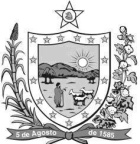 GOVERNODA PARAÍBA    Secretaria de Estado da Educação       Conselho Estadual de Educação